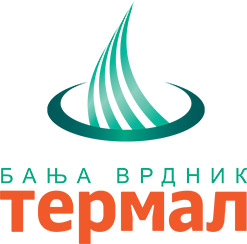 На основу члана 16. став 1. Закона о заштити узбуњивача ("Сл. гласник РС", бр. 128/2014, даље: Закон), Правилника о начину унутрашњег узбуњивања, начину одређивања овлашћеног лица код послодавца, као и другим питањима од значаја за унутрашње узбуњивање код послодавца који има више од десет запослених ("Сл. гласник РС", бр. 49/2015 и 44/2018 - др. закон), члана 21. Статута Специјалне болнице за рехабилитацију “Термал” Врдник и Пословника о раду Управног одбора Специјалне болнице за рехабилитацију „Термал“ Врдник, Управни одбор Болнице на 45.  седници одржаној електронским путем дана _______.  године  доноси:ПРАВИЛНИК О ПОСТУПКУ УНУТРАШЊЕГ УЗБУЊИВАЊАУ СПЕЦИЈАЛНОЈ БОЛНИЦИ ЗА РЕХАБИЛИТАЦИЈУ „ТЕРМАЛ“ ВРДНИКУводна одредбаЧлан 1Овим правилником уређује се поступак унутрашњег узбуњивања Специјалне болнице за рехабилитацију „Термал“ Врдник (даље: Болница), у складу са одредбама Закона и Правилника.Значење појединих појмоваЧлан 21) "Узбуњивање" је откривање информације која садржи податке о кршењу прописа, кршењу људских права, вршењу јавног овлашћења противно сврси због које је поверено, опасности по живот, јавно здравље, безбедност, животну средину, као и ради спречавања штете великих размера. Информација може да садржи потпис узбуњивача и податке о узбуњивачу. Болница и овлашћени орган дужни су да поступају и по анонимним обавештењима у вези са информацијом, у оквиру својих овлашћења.2) "Узбуњивач" је физичко лице које изврши узбуњивање у вези са својим радним ангажовањем, поступком запошљавања, коришћењем услуга државних и других органа, носилаца јавних овлашћења или јавних служби, пословном сарадњом и правом власништва у Болници;3) "Унутрашње узбуњивање" је откривање информације Болници.Поступак унутрашњег узбуњивањаПокретање поступкаЧлан 3На основу члана 14. став 4. Закона о заштити узбуњивача, Болница  доставља сваком запосленом који заснива радни однос обавештење о правима узбуњивача, поступку узбуњивања,као и другим питањима од значаја за узбуњивање и заштиту узбуњивача.Поступак унутрашњег узбуњивања може покренути било који запослени, обзиром да приликом пријема у радни однос добија горе наведено обавештење.Поступак унутрашњег узбуњивања започиње достављањем информације Болници, односно лицу овлашћеном за пријем информације и вођење поступка у вези са узбуњивањем (даље: овлашћено лице).Достављање информацијеЧлан 4Достављање информације у вези са унутрашњим узбуњивањем врши се писмено или усмено.Писмено достављање информације у вези са унутрашњим узбуњивањем може се учинити непосредном предајом писмена о информацији у вези са унутрашњим узбуњивањем, обичном или препорученом пошиљком, као и електронском поштом, на е-маил овлашћеног лица, уколико постоје техничке могућности.Ако је поднесак упућен електронском поштом, као време подношења Болници сматра се време које је назначено у потврди о пријему електронске поште, у складу са Законом.Уколико се достављање писмена о информацији у вези са унутрашњим узбуњивањем врши обичном или препорученом пошиљком, односно електронском поштом, издаје се потврда о пријему информације у вези са унутрашњим узбуњивањем. У том случају се као датум пријема код препоручене пошиљке наводи датум предаје пошиљке пошти, а код обичне пошиљке датум пријема пошиљке код Болнице.Обичне и препоручене пошиљке на којима је означено да се упућују овлашћеном лицу или на којима је видљиво на омоту да се ради о информацији у вези са унутрашњим узбуњивањем може да отвори само лице овлашћено за пријем информације и вођење поступка у вези са унутрашњим узбуњивањем.Потврда о пријему информацијеЧлан 5Уколико се достављање информације врши непосредном предајом писмена или усмено, о информацији у вези са унутрашњим узбуњивањем саставља се потврда о пријему информације у вези са унутрашњим узбуњивањем и то приликом пријема писмена, односно приликом узимања усмене изјаве од узбуњивача и састављања записника.Потврда о пријему информације у вези са унутрашњим узбуњивањем треба да садржи следеће податке:1) кратак опис чињеничног стања о информацији у вези са унутрашњим узбуњивањем;2) време, место и начин достављања информације у вези са унутрашњим узбуњивањем;3) број и опис прилога поднетих уз информацију о унутрашњем узбуњивању;4) податке о томе да ли узбуњивач жели да подаци о његовом идентитету не буду откривени;5) податке о Болници;6) печат Болнице;7) потпис лица овлашћеног за пријем информације и вођење поступка у вези са унутрашњим узбуњивањем.Потврда о пријему информације у вези са унутрашњим узбуњивањем може садржати потпис узбуњивача и податке о узбуњивачу, уколико он то жели.Записник о усмено достављеној информацијиЧлан 6Усмено достављање информације у вези са унутрашњим узбуњивањем врши се усмено на записник.Такав записник садржи:1) податке о Болници и лицу које саставља записник;2) време и место састављања;3) податке о присутним лицима;4) опис чињеничног стања о информацији у вези са унутрашњим узбуњивањем, податке о времену, месту и начину кршења прописа из области радних односа, безбедности и здравља на раду, људских права запослених, опасностима по њихов живот, здравље, општу безбедност, животну средину, указивање на могућност настанка штете великих размера и друго;5) примедбе узбуњивача на садржај записника или његову изјаву да нема никаквих примедби на записник и да се у потпуности слаже са његовом садржином;6) потпис лица овлашћеног за пријем информације и вођење поступка у вези са унутрашњим узбуњивањем;7) печат Болнице.Поступање по информацијиЧлан 7Овлашћено лице је дужно да пре давања изјаве о информацијама у вези са унутрашњим узбуњивањем:1) обавести узбуњивача о својим правима прописаним Законом, а нарочито да не мора откривати свој идентитет, односно да не мора потписати записник и потврду о пријему информације у вези са унутрашњим узбуњивањем;2) поучи узбуњивача да своје информације у вези са унутрашњим узбуњивањем даје под пуном материјалном и кривичном одговорношћу, те да давање лажног изказа представља кривично дело предвиђено одредбама Кривичног законика.Члан 8У случају анонимних обавештења, поступа се у складу са Законом.Болница не сме предузимати мере у циљу откривања идентитета анонимног узбуњивача.Члан 9Након пријема информације, Болница је дужна да по њој поступи без одлагања, а најкасније у року од 15 дана од дана пријема информације.У циљу провере информације у вези са унутрашњим узбуњивањем, предузимају се одговарајуће радње, о чему се обавештава Болница, као и узбуњивач, уколико је то могуће на основу расположивих података.Болница се обавезује да предузме све расположиве радње и мере у циљу утврђивања и отклањања неправилности указаних информацијом, као и да обустави све утврђене штетне радње и отклони њене последице.Члан 10Приликом вођења поступка унутрашњег узбуњивања, овлашћено лице може узимати изјаве од других лица, у циљу провере информације у вези са унутрашњим узбуњивањем, о чему саставља записник.Такав записник садржи:1) податке о Болници и лицу које саставља записник;2) време и место састављања;3) податке о присутним лицима;4) опис утврђеног чињеничног стања поводом информације у вези са унутрашњим узбуњивањем;5) примедбе присутног лица на садржај записника или његову изјаву да нема никаквих примедби на записник и да се у потпуности слаже са његовом садржином;6) потпис присутних лица и овлашћеног лица;7) печат Болнице.Информисање узбуњивачаЧлан 11На захтев узбуњивача, Болница је дужна да пружи обавештења узбуњивачу о току и радњама предузетим у поступку, као и да омогући узбуњивачу да изврши увид у списе предмета и да присуствује радњама у поступку.Болница је дужна да обавести узбуњивача о исходу поступка по његовом окончању, у року од 15 дана од дана окончања поступка.Члан 12По окончању поступка, овлашћено лице:1) саставља извештај о предузетим радњама у поступку о информацији у вези са унутрашњим узбуњивањем;2) предлаже мере ради отклањања уочених неправилности и последица штетне радње насталих у вези са унутрашњим узбуњивањем.Извештај о предузетим радњамаЧлан 13Извештај о предузетим радњама у поступку о информацији у вези са унутрашњим узбуњивањем из члана 12. тачка 1) овог правилника доставља се: 1) писарници Болнице и 2) узбуњивачу.Извештај о предузетим радњама у поступку о информацији у вези са унутрашњим узбуњивањем треба да садржи:1) време, место и начин пријема информације у вези са унутрашњим узбуњивањем;2) радње које су након тога предузете у циљу провере информације у вези са унутрашњим узбуњивањем;3) која су лица обавештена о радњама предузетим у циљу провере информације у вези са унутрашњим узбуњивањем уз навођење датума и начин њиховог обавештавања;4) шта је утврђено у поступку о информацији, уз навођење конкретног чињеничног стања, да ли су утврђене неправилности и штетне радње као и њихов и опис, као и да ли су такве радње изазвале штетне последице;5) потпис овлашћеног лица;6) печат Болнице.Члан 14Узбуњивач се може изјаснити о извештају о предузетим радњама у поступку о информацији у вези са унутрашњим узбуњивањем у року од 5 дана од дана пријема извештаја.Предлагање мераЧлан 15На основу поднетог извештаја, овлашћено лице предлаже мере у циљу отклањања утврђених неправилности и начин отклањања последица штетних радњи насталих у вези са унутрашњим узбуњивањем у року од 15 дана од дана достављања извештаја Болници и узбуњивачу.Ради отклањања уочених неправилности и последица штетне радње настале у вези са унутрашњим узбуњивањем могу да се предузму одговарајуће мере на основу извештаја из става 1. овог члана, о чему овлашћено лице доноси Предлог мера.Предлог мера ради отклањања неправилности и последица штетне радње насталих у вези са унутрашњим узбуњивањем обавезно садржи:1) податке о Болници и лицу које саставља записник;2) време и место састављања;3) навођење и детаљан опис неправилности, штетних радњи и последица истих утврђених извештајем;4) конкретне мере које се предлажу ради отклањања установљених неправилности и последица штетних радњи насталих у вези са унутрашњим узбуњивањем утврђених извештајем, као и рокови за спровођење оваих радњи;5) образложење због чега се баш тим предложеним мерама отклањају утврђене неправилности и последице штетне радње настале у вези са унутрашњим узбуњивањем;6) име овлашћеног лица;7) печат Болнице.Право на заштиту узбуњивачаЧлан 16Узбуњивач има право на заштиту, у складу са законом:1) ако изврши узбуњивање код Болнице, овлашћеног органа или јавности на начин прописан законом;2) ако открије информацију која садржи податке о кршењу прописа  у року од једне године од дана сазнања за извршену радњу због које врши узбуњивање, а најкасније у року од десет година од дана извршења те радње;3) ако би у тренутку узбуњивања, а на основу расположивих података, у истинитост информације поверовало лице са просечним знањем и искуством као и узбуњивач.Члан 17Право на заштиту од узбуњивања имају и повезана лица.Повезано лице има право на заштиту као узбуњивач ако учини вероватним да је према њему предузета штетна радња због повезаности са узбуњивачем.Члан 18Лице које тражи податке у вези са информацијом, има право на заштиту као узбуњивач, ако учини вероватним да је према њему предузета штетна радња због тражења тих података.Члан 19Овлашћено лице је дужно да штити податке о личности узбуњивача, односно податке на основу којих се може открити идентитет узбуњивача, осим ако се узбуњивач не сагласи са откривањем тих података, а у складу са законом који уређује заштиту података о личности.Подаци из става 1. овог члана не смеју се саопштити лицу на које се указује у информацији, ако посебним законом није другачије прописано.Свако лице које сазна податке из става 1. овог члана, дужно је  штитити те податке.Овлашћено лице је дужно да приликом пријема информације обавести узбуњивача да његов идентитет може бити откривен надлежном органу, ако без откривања идентитета узбуњивача не би било могуће поступање тог органа, као и да га обавести о мерама заштите учесника у кривичном поступку.Ако је у току поступка неопходно да се открије идентитет узбуњивача, овлашћено лице је дужно да о томе, пре откривања идентитета, обавести узбуњивача.Члан 20Забрањена је злоупотреба узбуњивања.Злоупотребу узбуњивања врши лице које:1) достави информацију за коју је знало да није истинита;2) поред захтева за поступање у вези са информацијом којом се врши узбуњивање тражи противправну корист.Узбуњивање ако су у информацији садржани тајни подациЧлан 21Информација може садржати тајне податке.Под тајним подацима из става 1. овог члана сматрају се подаци који су у складу са прописима о тајности података претходно означени као тајни.Ако су у информацији садржани тајни подаци, узбуњивач је дужан да се прво обрати Болници, а ако се информација односи на овлашћено лице, информација се подноси руководиоцу Болнице.Изузетно од става 3. овог члана, у случају да се информација односи на руководиоца Болнице, информација се подноси овлашћеном органу.У случају да Болница није у року од 15 дана поступила по информацији у којој су садржани тајни подаци, односно ако није одговорила или није предузела одговарајуће мере из своје надлежности, узбуњивач се може обратити овлашћеном органу.Ако су у информацији садржани тајни подаци, узбуњивач не може узбунити јавност, ако законом није другачије одређено.Ако су у информацији садржани тајни подаци, узбуњивач и друга лица су дужни да се придржавају општих и посебних мера заштите тајних података прописаних законом који уређује тајност података.Забрана стављања узбуњивача у неповољнији положај и накнада штетеЧлан 22Болница је дужна да, у оквиру својих овлашћења, заштити узбуњивача од штетне радње, као и да предузме неопходне мере ради обустављања штетне радње и отклањања последица штетне радње.Болница не сме чињењем или нечињењем да стави узбуњивача у неповољнији положај у вези са узбуњивањем, а нарочито ако се неповољнији положај односи на:1) запошљавање;2) стицање својства приправника или волонтера;3) рад ван радног односа;4) образовање, оспособљавање или стручно усавршавање;5) напредовање на послу, оцењивање, стицање или губитак звања;6) дисциплинске мере и казне;7) услове рада;8) престанак радног односа;9) зараду и друге накнаде из радног односа;10) исплату награде и отпремнине;11) распоређивање или премештај на друго радно место;12) непредузимање мера ради заштите због узнемиравања од стране других лица;13) упућивање на обавезне здравствене прегледе или упућивање на прегледе ради оцене радне способности.Члан 23Забрањено је предузимати штетне радње према узбуњивачу.У случајевима наношења материјалне или нематеријалне штете због узбуњивања, узбуњивач има право на накнаду исте, у складу са законом који уређује облигационе односе.Судска заштитаЧлан 24Узбуњивач према коме је предузета штетна радња у вези са узбуњивањем има право на судску заштиту.Судска заштита се остварује подношењем тужбе за заштиту у вези са узбуњивањем надлежном суду, у року од шест месеци од дана сазнања за предузету штетну радњу, односно три године од дана када је штетна радња предузета.Завршна одредбаЧлан 25Овај Правилник је потребно објавити на огласној табли Болнице након усвајања, као и на њеној интернет страници, а ступа на снагу наредног дана од дана објављивања на огласној табли Болнице. 	ПРЕДСЕДНИК УПРАВНОГ 	ОДБОРА	_____________________________	Стеван Дебељачки